The City School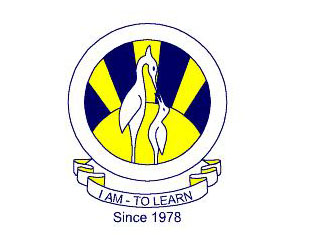 North Nazimabad Boys BranchGrade 9 MathematicsDate: 15-10-2016                       Topic: Practical Application of TrigonmetryMr. MohsinZaki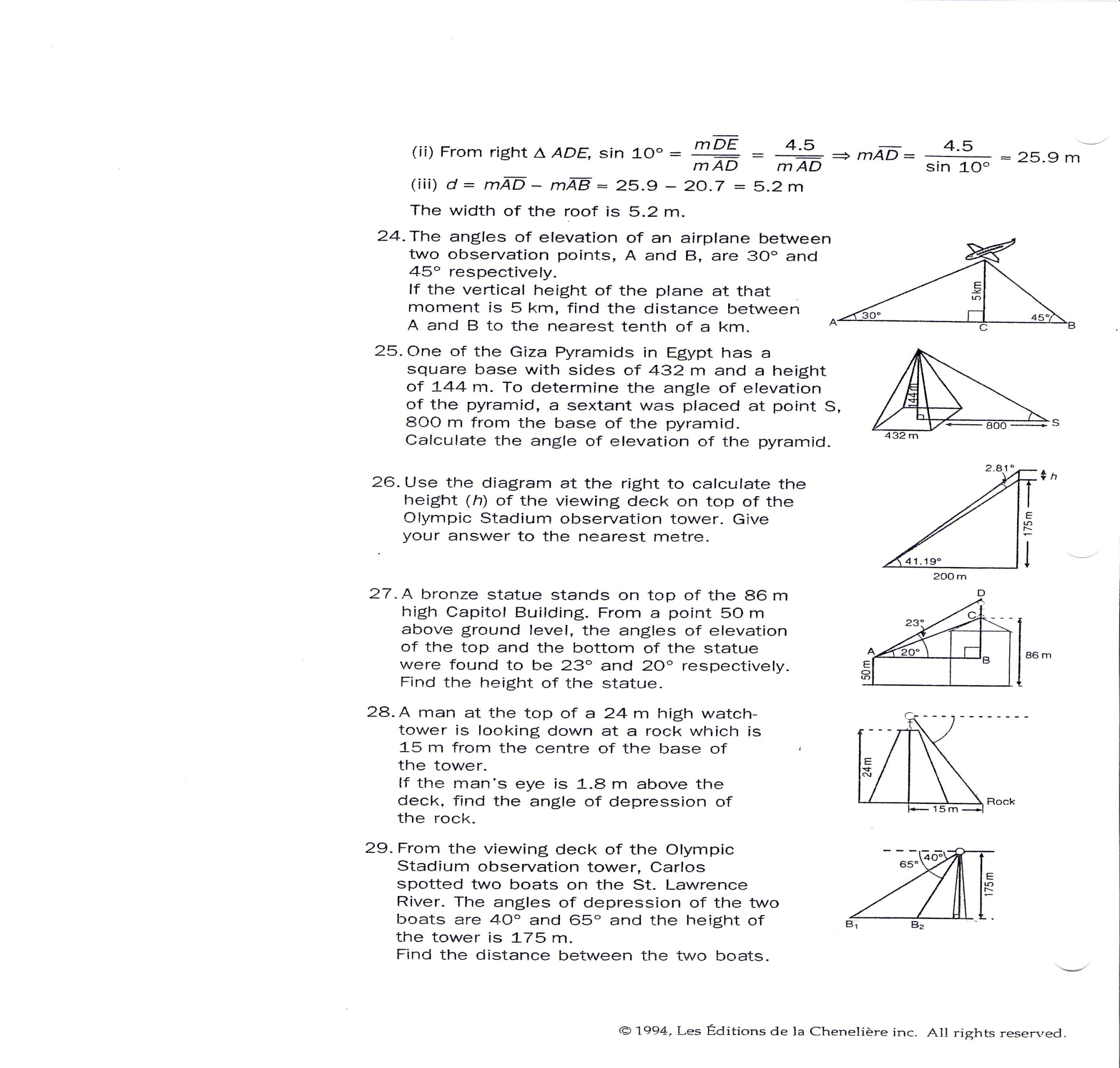 